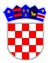 REPUBLIKA HRVATSKAVUKOVARSKO SRIJEMSKA ŽUPANIJAOPĆINA NEGOSLAVCIOpćinski načelnikKLASA: 100-01/23-01-04URBROJ: 2196-19-01-24-48Negoslavci, 07.03.2024. godineNa temelju članka 32. Statuta Općine Negoslavci  („Službeni glasnik Općine Negoslavci 1/21 i 7/23), Odluke Ministarstva rada, mirovinskog sustava, obitelji i socijalne politike o financiranju, KLASA: 984-01/23-01/29, URBROJ:524-07-02-01-01/2-23-11 od 12. prosinca 2023. godine (dalje u tekstu: Oduka) i Ugovora o dodjeli bespovratnih sredstava za projekte koji se financiraju iz Europskog socijalnog fonda plus, Programa Učinkoviti ljudski potencijali 2021.-2027. Kodni broj: SF.3.4.11.01.0132, „Zaželi-Negoslavci-faza IV“ (dalje u tekstu: Ugovor o dodjeli bespovratnih sredstava), nakon provedenog javnog poziva objavljenog na stranicama Hrvatskog zavoda za zapošljavanje i internet stranici Općine Negoslavci, Općinski načelnik Općine Negoslavci donosi sljedeću O D L U K Uo odabiru kandidataČlanak 1.Za provedbu aktivnosti u projektu Zaželi-Negoslavci- faza IV (Kodni broj: SF.3.4.11.01.0132.) na radno mjesto radnik/ca za pružanje usluge potpore i podrške, na određeno vrijeme u trajanju od 30 mjeseci primaju se slijedeće kandidatkinje:Olgica Grujin Ranka RadulovSnežana Bajić Bosiljka Tijanić Obrenija LukićSpomenka Bogunović Darinka Miljković Ivana Savić Svetlana Popović Dušanka Božičković Dragica Šijakov Zorica Šarčević Marica Suvajdžić Ljiljana Šijakov Višnja Graovac Zorica Latinović Violeta KovačevićDragana ŽivkovićNada AbadžićČlanak 2.Na temelju ove Odluke sa navedenim radnicama će se zaključiti Ugovor o radu na određeno vrijeme.Članak 3.      	Ova odluka stupa na snagu danom donošenja te će se objaviti na Oglasnoj ploči i internet stranici Općine Negoslavci.O b r a z l o ž e n j eOpćina Negoslavci je sa Ministarstvom rada, mirovinskog sustava, obitelji i socijalne politike potpisala Ugovor o dodjeli bespovratnih sredstava za projekat Zaželi-Negoslavci-faza IV, Kodni broj: SF.3.4.11.01.0132.U skladu odredbama Projekta i Ugovora o dodjeli bespovratnih sredstava raspisan je Javni poziv (KLASA: 100-01/23-01/04, URBROJ: 2196-19-01-24-17 od 19.02.2024. godine) za prijam u radni odnos  na određeno vrijeme za potrebe provedbe aktivnosti u sklopu projekta „Zaželi-Negoslavci-faza IV“  za radno mjesto radnik/ca za pružanje usluge potpore i podrške. Na Javni poziv pristiglo je 27 prijava, od kojih je 25 ispunjavalo formalne uvjete.Nakon provedenog postupka, koji je uključivao i pojedinačne razgovore-intervjue, donijeta je Odluka kao u dispozitivu. OPĆINSKI NAČELNIKDušan JeckovDOSTAVITI:Oglasna ploča i internet stranica Općine Negoslavci,Arhiva, ovdje 